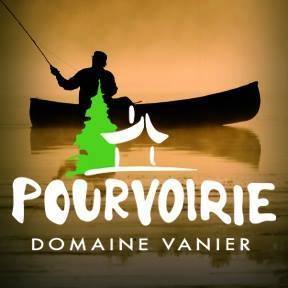 Fiche d’enregistrement de la clientèleSvp, remplir cette fiche d’enregistrement en mentionnant tous les noms des personnes de votre groupe et la retourner si possible par courriel au responsable de la pourvoirie.SÉJOUR 							 Date du séjour :		 		 Nom : Adresse :Ville :						Province : 			Code postal :Numéro de permis de pêche :Numéro de permis de chasse :Nom : Adresse :Ville :						Province : 			Code postal :Numéro de permis de pêche :Numéro de permis de chasse :Nom : Adresse :Ville :						Province : 			Code postal :Numéro de permis de pêche :Numéro de permis de chasse :Nom : Adresse :Ville :						Province : 			Code postal :Numéro de permis de pêche :Numéro de permis de chasse :